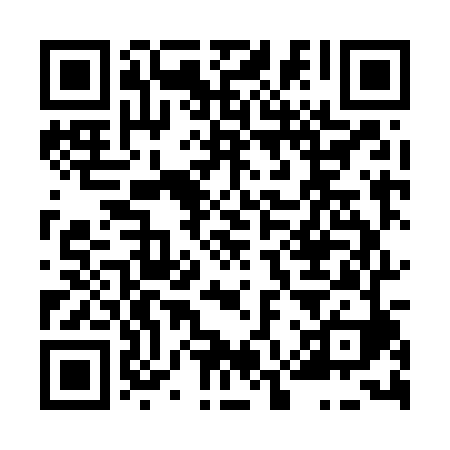 Ramadan times for Banovice, Czech RepublicMon 11 Mar 2024 - Wed 10 Apr 2024High Latitude Method: Angle Based RulePrayer Calculation Method: Muslim World LeagueAsar Calculation Method: HanafiPrayer times provided by https://www.salahtimes.comDateDayFajrSuhurSunriseDhuhrAsrIftarMaghribIsha11Mon4:334:336:1912:084:055:585:587:3712Tue4:314:316:1712:084:065:595:597:3913Wed4:294:296:1512:074:076:016:017:4014Thu4:274:276:1312:074:096:026:027:4215Fri4:254:256:1112:074:106:046:047:4416Sat4:224:226:0912:074:116:056:057:4517Sun4:204:206:0712:064:126:076:077:4718Mon4:184:186:0412:064:146:086:087:4919Tue4:154:156:0212:064:156:106:107:5120Wed4:134:136:0012:054:166:116:117:5221Thu4:114:115:5812:054:176:136:137:5422Fri4:084:085:5612:054:186:146:147:5623Sat4:064:065:5412:044:206:166:167:5824Sun4:034:035:5212:044:216:186:187:5925Mon4:014:015:5012:044:226:196:198:0126Tue3:593:595:4812:044:236:216:218:0327Wed3:563:565:4512:034:246:226:228:0528Thu3:543:545:4312:034:256:246:248:0729Fri3:513:515:4112:034:266:256:258:0930Sat3:493:495:3912:024:286:276:278:1031Sun4:464:466:371:025:297:287:289:121Mon4:444:446:351:025:307:307:309:142Tue4:414:416:331:015:317:317:319:163Wed4:384:386:311:015:327:337:339:184Thu4:364:366:291:015:337:347:349:205Fri4:334:336:271:015:347:367:369:226Sat4:314:316:241:005:357:377:379:247Sun4:284:286:221:005:367:397:399:268Mon4:254:256:201:005:377:407:409:289Tue4:234:236:181:005:387:427:429:3010Wed4:204:206:1612:595:397:437:439:32